Modulo di richiestaProfessional Bachelor ODEC®Con la presente richiedo il titolo d’associazione internazionale: Professional Bachelor ODEC®Può presentare la domanda chi:è da almeno un anno socio attivo o studente dell'ODEC* ha concluso un ciclo di formazione SSS o ST e una formazione di almeno 3 anni di livello secondario II (tirocinio, maturità, ecc.) ha compiuto i 22 anni* Chi ha bisogno immediatamente di un certificato e non è mai stato membro dell'associazione ODEC, può usufruire della seguente possibilità:pagamento della quota sociale per l'anno in corso più l'anticipo della quota per i prossimi due anni quale membro attivo.I possessori del titolo sono elencati alla nostra homepage nel Registro SSS, pertanto i dati personali saranno visibili. www.odec.ch/registroPer l’utilizzo del titolo è necessario essere membri dell’ODEC ed essere iscritti nel Registro SSS.Spese forfetarieIscrizione nel registro SSS: 	CHF 60.- (tali spese decadono se la persona è già iscritta)Creazione dei documenti: 	CHF 90.- (certificato e supplemento)L’iscrizione nel registro avviene entro una settimana. La creazione dei documenti richiede circa 6 settimane. Il certificato e la lettera d’accompagnamento (supplemento) rimangono di proprietà dell’ODEC. Questi documenti devono essere rispediti all’ODEC nei seguenti casi senza eccezione:dimissioni o espulsione dall’ODECinterdizione dell’utilizzo del titolo da parte dell’ODEC (uso improprio del titolo)Accetto le suddette condizioni per ottenere il titolo.Allegati:Copia del diploma di livello terziario (diploma SSS o ST)Copia del diploma di livello secondario II (certificato di capacità, maturità ecc.)Foto tessera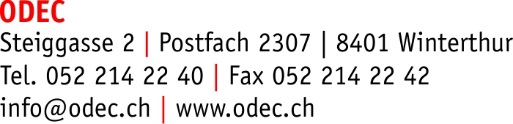 Cognome:Nome:Indirizzo:NPA / Località:Attinenza:E-mail:Tel.:Cell.:Località / DataFirma: